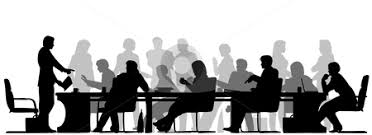 SPARTA COMMUNITY UNIT DISTRICT #140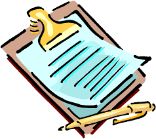 BOARD HIGHLIGHTS	The following is a brief summary of the Board of Education special meeting held on April 5, 2023.PersonnelThe Board of Education approved a three-year contract with Chris Miesner as Superintendent with an annual salary of $122,500 for the 2023-2024 school year; $125,500 for the 2024-2025 school year and $129,500 for the 2025-2026 school year.Corey RheineckerPresidentKevin HollidayVice PresidentAngela CraigSecretaryHoward GalloisBoard TreasurerMekaliaCooperRonHeinenJenniferMorgan Chris Miesner, Acting SuperintendentChris Miesner, Acting SuperintendentChris Miesner, Acting SuperintendentChris Miesner, Acting SuperintendentChris Miesner, Acting SuperintendentChris Miesner, Acting SuperintendentChris Miesner, Acting Superintendent